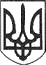 РЕШЕТИЛІВСЬКА МІСЬКА РАДАПОЛТАВСЬКОЇ ОБЛАСТІРОЗПОРЯДЖЕННЯ10 січня 2020 року   			                                                               № 30На виконання Законів України ,,Про оборону України”, ,,Про мобілізаційну підготовку та мобілізацію”, ,,Про військовий обов’язок і військову службу” та згідно із Порядком організації та ведення військового обліку призовників і військовозобов’язаних, затвердженим постановою Кабінету Міністрів України від 07 грудня 2016 року № 921,ЗОБОВ’ЯЗУЮ: 1. КУПЕНКО Ольгу Анатоліївну, головного спеціаліста відділу освіти виконавчого комітету Решетилівської міської ради, призначити відповідальною за ведення військового обліку та бронювання військовозобов’язаних по закладах освіти Решетилівської міської ради.     2. Установити, що на час відпустки, тимчасової непрацездатності чи відрядження Купенко О.А. обов’язки  щодо ведення військового обліку та бронювання військовозобов’язаних по закладах освіти Решетилівської міської ради виконуються спеціалістом І категорії відділу освіти виконавчого комітету Решетилівської міської ради.          3. Визнати таким, що втратило чинність розпорядження міського голови від 28.12.2018 № 413 „Про призначення відповідального працівника за ведення військового обліку та бронювання  військовозобовʼязаних по закладах освіти  Решетилівської   міської  ради”.          4. Контроль за виконанням розпорядження залишаю за собою.Секретар міської ради 					             О.А.ДядюноваПро призначення відповідального працівника за ведення військового обліку та бронювання військовозобов’язаних по закладах освіти Решетилівської міської ради